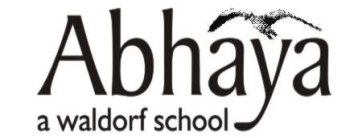  Registration FormChild’s Name												Date of Birth												Gender__________ Nationality				 Mother Tongue			Other Languages Spoken										Father’s Name					Profession					Mother’s Name					Profession					Office Address																							_____Residence 												Telephone: 	Office				Residence			Mobile			email													Mention the Name and Age of other Children in the FamilyAge: Age:Date: Place							Name and Signature of Parent / GuardianDetails of any connection with Waldorf Education.How did you learn about Abhaya School?What do you hope to find in this education for your child?Kindly write a few words about your child.